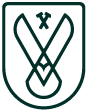 Urząd Miasta
Jastrzębie-ZdrójSPECYFIKACJA WARUNKÓW ZAMÓWIENIAZamawiający:Miasto Jastrzębie-Zdrójal. Piłsudskiego 6044-335 Jastrzębie-ZdrójWydział realizujący zamówienie:Wydział InformatykiNazwa zamówienia:Zakup przełączników do sieci LAN Urzędu Miasta Jastrzębie-Zdrój          w ramach projektu „Cyfrowa gmina”Program Operacyjny Polska Cyfrowa na lata 2014-2020 ZATWIERDZAM: Dokument podpisany elektronicznieSPECYFIKACJA WARUNKÓW ZAMÓWIENIAdotyczy postępowania na zadanie pn.:Zakup przełączników do sieci LAN Urzędu Miasta Jastrzębie-Zdrój w ramach projektu „Cyfrowa gmina”Rozdział 1.ZamawiającyMiasto Jastrzębie-Zdrójal. Piłsudskiego 60, 44-335 Jastrzębie-ZdrójTel. (032) 47-85-133(Biuro ds. Zamówień Publicznych)Godziny pracy: 	od 730 do 1530 od poniedziałku do środy 		od 730 do 1700 w czwartek		od 730 do 1400 w piątekadres poczty elektronicznej: bzp@um.jastrzebie.pladres strony internetowej prowadzonego  postępowania, na której udostępniane będą zmiany, wyjaśnienia treści  Specyfikacji warunków zamówienia oraz  inne dokumenty  bezpośrednio  związane z postępowaniem: https://platformazakupowa.pl/um_jastrzebiezdrojRozdział 2.Tryb udzielenia zamówieniaPostępowanie prowadzone jest w trybie podstawowym bez przeprowadzenia negocjacji zgodnie z art. 275 pkt 1 ustawy z dnia 11 września 2019 r. Prawo zamówień publicznych. (t.j. Dz.U. z 2021 r. poz. 1129                  z późn. zm.) zwanej dalej ustawą PZP.Wartość zamówienia nie przekracza progu unijnego.W zakresie nieuregulowanym niniejszą Specyfikacją Warunków Zamówienia, zwaną dalej „SWZ”, zastosowanie mają przepisy ustawy PZP.Rozdział 3.Opis przedmiotu zamówieniaPrzedmiotem niniejszego postępowania jest zakup przełączników do sieci LAN Urzędu Miasta Jastrzębie-Zdrój w ramach projektu „Cyfrowa gmina”: - przełącznik gigabitowy z PoE – 7 szt.- przełącznik gigabitowy bez PoE – 9 szt.Szczegółowy opis zamówienia zawarto w załączniku nr 4a i 4b  do SWZ.  Kod dotyczące przedmiotu zamówienia według Wspólnego Słownika Zamówień CPV:32.42.00.00-3   Urządzenia siecioweOpis części zamówienia: nie dotyczyLiczba części zamówienia, na którą  wykonawca może złożyć  ofertę, lub maksymalna  liczba części, na które zamówienie może być  udzielone temu  samemu  wykonawcy, oraz kryteria lub zasady, mające  zastosowanie do ustalenia, które części zamówienia zostaną udzielone jednemu wykonawcy, 
w przypadku wyboru jego oferty w większej niż maksymalna liczbie części – nie dotyczy.Powody niedokonania podziału zamówienia na części: Zamawiający nie dokonuje podziału zamówienia na części z uwagi na jednolity charakter zamówienia. Brak podziału zamówienia na części nie ogranicza konkurencyjności postępowania.Wykonawca zobowiązany jest do dostosowania się do wymagań wynikających z przepisów ustawy z dnia 11 stycznia 2018 roku o elektromobilności i paliwach alternatywnych (t.j. Dz. U. z 2021 r., poz. 110 z późn. zm.).Nie dopuszcza się składania ofert wariantowych.Zamawiający nie przewiduje zawarcia umowy ramowej. Rozdział 4.Wymagania  w zakresie gwarancjiWykonawca zobowiązany jest do wpisania do formularza ofertowego proponowanego przez siebie okresu gwarancji w pełnych latach.Bezwzględne wymagane minimum to 2 lata, a maksymalny okres gwarancji to 5 lat. Udzielenie gwarancji powyżej okresu maksymalnego oceniane będzie tak, jakby Wykonawca zaproponował gwarancję 5 lat.Rozdział 5.Wymagania  dotyczące zatrudnieniaWymagania dot. zatrudnienia przez wykonawcę lub podwykonawcę na podstawie stosunku pracy,
w okolicznościach, o których mowa w art. 95 ustawy Pzp, osób wykonujących wskazane przez zamawiającego czynności w zakresie realizacji zamówienia – nie dotyczy.Wymagania dot. zatrudnienia przez wykonawcę lub podwykonawcę osób, o których mowa w art. 96 ust. 2 pkt. 2 ustawy Pzp – nie dotyczy.Zamawiający nie zastrzega możliwości ubiegania się o udzielenie zamówienia wyłącznie przez wykonawców, o których mowa w art. 94 ustawy Pzp. Rozdział 6.Termin wykonania zamówieniaTermin wykonania przedmiotu zamówienia – 90 dni kalendarzowych, licząc od daty zawarcia umowy.Rozdział 7.Projektowane postanowienia umowne  w sprawie  zamówienia publicznegoProjektowane postanowienia  umowne  w sprawie  zamówienia   publicznego, które zostaną wprowadzone do treści umowy zawartej z wybranym Wykonawcą stanowią załącznik nr 5 do SWZ.  Przyjmuje się, że zapisy projektowanych postanowień umownych niezakwestionowane bądź niewyjaśnione przed złożeniem oferty zostaną przyjęte przez Wykonawcę bez zastrzeżeń. Wszelkie pytania i wątpliwości dotyczące projektowanych  postanowień umownych, będą rozpatrywane jak dla całej specyfikacji, zgodnie z art. 284 i następne  ustawy PZP.Rozdział 8. Wymagania dotyczące wadium Nie dotyczy.Rozdział 9.Informacja o przewidywanych zamówieniach, o których mowa w art. 214 ust. 1 pkt 7 i 8  Zamawiający nie przewiduje możliwości udzielenia zamówienia polegającego na powtórzeniu podobnych dostaw. Rozdział 10.Informacje dotyczące przeprowadzenia przez wykonawcę wizji lokalnej lub sprawdzenia przez niego   dokumentów niezbędnych do realizacji zamówienia, o których mowa w art. 131 ust. 2 ustawy PZP    Zamawiający nie przewiduje obowiązku odbycia przez Wykonawcę wizji lokalnej. Rozdział 11.Obowiązek  osobistego  wykonania  przez wykonawcę kluczowych  części  zamówienia  Zamawiający nie zastrzega obowiązku wykonania przez wykonawcę kluczowych części zamówienia.   Rozdział 12PodwykonawstwoWykonawca może powierzyć wykonanie części zamówienia podwykonawcy. W takich okolicznościach zamawiający żąda wskazania przez wykonawcę:części zamówienia, których wykonanie zamierza powierzyć podwykonawcom,nazw podwykonawców, o ile są znani już na etapie składania  oferty. Ilekroć w dokumentacji przetargowej jest mowa o Podwykonawcy, należy przez to rozumieć również dalszych Podwykonawców.Powierzenie wykonania części zamówienia podwykonawcom nie zwalnia wykonawcy z odpowiedzialności za należyte wykonanie zamówienia.Rozdział 13.Informacje o środkach komunikacji elektronicznej, przy użyciu których zamawiający będzie   komunikował się z wykonawcami oraz informacje o wymaganiach technicznych  
i organizacyjnych sporządzania, wysyłania i odbierania korespondencji elektronicznejW przedmiotowym postępowaniu komunikacja pomiędzy Zamawiającym a Wykonawcami   (w szczególności składanie ofert, oświadczeń, wymiana informacji, przekazywanie  dokumentów  lub oświadczeń) odbywa się przy użyciu środków komunikacji elektronicznej w rozumieniu ustawy z dnia 18 lipca 2002 r. o świadczeniu usług drogą elektroniczną (t.j. Dz. U. z 2020 r. poz. 344 z późn. zm.) za pośrednictwem strony https://platformazakupowa.pl/um_jastrzebiezdroj, zwanej dalej Platformą. Wykonawca zamierzający wziąć udział w postępowaniu o udzielenie zamówienia publicznego musi posiadać konto na Platformie. Rejestracja i konto na Platformie jest darmowe.
Sposób założenia konta opisany został w instrukcji znajdującej się pod linkiem: https://platformazakupowa.pl/strona/45-instrukcje.Informacje o wymaganiach technicznych niezbędnych do wysyłania i odbierania korespondencji elektronicznej znajdują się w Regulaminie Platformy, znajdującej się pod linkiem https://platformazakupowa.pl/strona/1-regulamin oraz w instrukcjach, o których mowa w pkt. 2 niniejszego rozdziału. Wykonawca posiadający konto na Platformie ma dostęp do formularzy: złożenia, zmiany, wycofania oferty oraz do formularza do komunikacji. Komunikacja odbywa się poprzez formularz WYŚLIJ WIADOMOŚĆ dostępny na stronie dotyczącej przedmiotowego postępowania. Zamawiający z Wykonawcami w sytuacjach awaryjnych, np. w przypadku niedziałania Platformy komunikować się będzie za pomocą poczty elektronicznej o adresie bzp@um.jastrzebie.pl. Zamawiający zastrzega, iż oferty mogą być składane tylko i wyłącznie za pośrednictwem Platformy. Wykonawca zobowiązany będzie do podania w formularzu ofertowym (załącznik nr 1 do SWZ) adresu              e-mail, który będzie służył do komunikacji w przypadku niedziałania Platformy. W pozostałych przypadkach cała korespondencja przekazywana będzie przez Zamawiającego za pośrednictwem Platformy (tj. poprzez formularz WYŚLIJ WIADOMOŚĆ na adres e-mail, z którego została przesłana oferta).W korespondencji kierowanej do Zamawiającego Wykonawca winien posługiwać się numerem sprawy określonym w SWZ oraz nazwą zadania.Rozdział 14.Wskazanie osób uprawnionych do komunikowania się z wykonawcamiOsoby uprawnione do porozumiewania się z Wykonawcami:w sprawach dotyczących przedmiotu zamówienia: Mirosław Klimala, Marta Mikulewiczw sprawach dotyczących procedury przetargowej: Marta Sobczak.Rozdział 15.Udzielanie wyjaśnień dotyczących treści SWZ Wykonawca może zwrócić się do zamawiającego z wnioskiem o wyjaśnienie SWZ, a zamawiający udziela wyjaśnień na zasadach określonych w art. 284 i następnych ustawy PZP. Zapytania winny być kierowane do zamawiającego poprzez formularz WYŚLIJ WIADOMOŚĆ znajdującej się na dostępny na stronie Platformy dotyczącej przedmiotowego postępowania W przypadku rozbieżności pomiędzy treścią niniejszej SWZ a treścią udzielonych odpowiedzi, jako obowiązującą należy przyjąć treść pisma zawierającego późniejsze oświadczenie Zamawiającego.Treść wniosków o wyjaśnienie wraz z udzielonymi wyjaśnieniami Zamawiający zamieszcza na Platformie na stronie dotyczącej przedmiotowego postępowania. Rozdział 16.Opis sposobu przygotowania oferty1.	Oferta musi zawierać następujące oświadczenia i dokumenty:formularz ofertowy - według załącznika nr 1,specyfikacja przedmiotu zamówienia – według załącznika nr 1aoświadczenie wykonawcy o niepodleganiu wykluczeniu -  według załącznika nr 2, pełnomocnictwo.Oferta musi zostać sporządzona w języku polskim, w formie elektronicznej opatrzonej kwalifikowanym podpisem elektronicznym lub postaci elektronicznej opatrzonej pod rygorem nieważności podpisem  zaufanym  lub podpisem osobistym.Oferta powinna zostać sporządzona w formacie danych: *.txt; *.rft; *.pdf; *.xps; *.odt; *.ods; *.odp; *.doc; *.xls; *.ppt; *.docx; *.xlsx; * .pptx; *.csv.Każdy dokument składający się na ofertę powinien być czytelny. Sposób złożenia oferty opisany został w Regulaminie Platformy (link: https://platformazakupowa.pl/strona/1-regulamin) oraz w Instrukcjach dla Wykonawców zawartych na platformie (link: https://platformazakupowa.pl/strona/45-instrukcje).  W przypadku podpisania oferty oraz wszelkich dokumentów określonych w Rozdziale 16 pkt 1 przez osobę, której umocowanie do reprezentowania wykonawcy nie wynika z dokumentów, tj. Krajowy Rejestr Sądowy, Centralna Ewidencja i Informacja o Działalności Gospodarczej lub inny właściwy rejestr, Wykonawca zobowiązany jest  przedłożyć Zamawiającemu  pełnomocnictwo lub inny dokument potwierdzający umocowanie do reprezentowania Wykonawcy przez osobę działającą w jego imieniu.  Sposób sporządzania oraz sposób przekazywania pełnomocnictwa został określony w Rozporządzeniu Prezesa Rady Ministrów z dnia 30.12.2020 r. w sprawie sposobu sporządzania i przekazywania informacji oraz wymagań technicznych dla dokumentów elektronicznych oraz środków komunikacji elektronicznej w postępowaniu o udzielenie zamówienia publicznego lub konkursie.  Instrukcja przykładowego sposobu składania ofert oraz opatrzenia oferty/oświadczenia/dokumentu kwalifikowanym podpisem elektronicznym, profilem zaufany, podpisem osobistym zawarta jest w „Instrukcji dla wykonawców platforma zakupowa.pl” (https://platformazakupowa.pl/strona/45-instrukcje).Każdy wykonawca może złożyć w niniejszym przetargu tylko jedną ofertę, zawierającą jednoznacznie opisaną propozycję. Za równoznaczne ze złożeniem więcej niż jednej oferty przez tego samego wykonawcę zostanie uznana sytuacja, w której ten sam podmiot występuje w dwóch lub więcej ofertach składanych wspólnie (np. konsorcjum) lub jest samodzielnym wykonawcą, a jednocześnie jest uczestnikiem oferty wspólnej (np. konsorcjum). Złożenie większej liczby ofert spowoduje odrzucenie wszystkich ofert złożonych przez danego Wykonawcę.Dokumenty sporządzone w języku obcym należy złożyć wraz z tłumaczeniem na język polski.Wykonawca poniesie wszelkie koszty związane z przygotowaniem i złożeniem oferty. Zamawiający nie przewiduje zwrotu kosztów udziału w postępowaniu. Treść złożonej oferty musi odpowiadać treści SWZ.Oferta, której treść nie będzie odpowiadać treści SWZ, z zastrzeżeniem art. 223 ust. 2 pkt. 3  ustawy PZP zostanie odrzucona (art. 226 ust. 1 pkt 11 ustawy PZP). Wszelkie niejasności i wątpliwości dotyczące treści zapisów w SWZ należy zatem wyjaśnić z Zamawiającym przed terminem składania ofert w trybie przewidzianym w pkt. 15 niniejszej SWZ. Zamawiający nie dopuszcza składania ofert w postaci katalogów elektronicznych lub dołączenia katalogów elektronicznych do oferty. W przypadku, gdy informacje zawarte w ofercie stanowią tajemnicę przedsiębiorstwa, 
w rozumieniu przepisów ustawy z dnia 16 kwietnia 1993 r., o zwalczaniu nieuczciwej konkurencji (Dz. U. z 2019, poz. 1010 z późn. zm.), Wykonawca, zgodnie § 4 Rozporządzania z dnia 30.12.2020 r. Prezesa Rady Ministrów w sprawie sposobu sporządzania i przekazywania informacji oraz wymagań technicznych dla dokumentów elektronicznych oraz środków komunikacji elektronicznej 
w postępowaniu o udzielenie zamówienia publicznego lub konkursie,  przekazać je w wydzielonym i odpowiednio oznaczonym pliku (zgodnie z instrukcją zawartą na platformie zakupowej). Ponadto, zgodnie z art. 18 ust. 3 ustawy Prawo zamówień publicznych, Wykonawca zobowiązany jest do wykazania, iż zastrzeżone informacje stanowią tajemnicę przedsiębiorstwa. Nie podlegają zastrzeżeniu informacje o których mowa w art. 222 ust. 5 ustawy PZP.Zastrzeżenie informacji, które nie stanowią tajemnicy przedsiębiorstwa w rozumieniu ustawy o zwalczaniu nieuczciwej konkurencji, będzie traktowane jako bezskuteczne i skutkować będzie, zgodnie z uchwałą SN z 20 października 2005 (sygn. III CZP 74/05), ich odtajnieniem.Rozdział 17.Sposób oraz termin składania  ofertOfertę należy złożyć przy użyciu środków komunikacji elektronicznej za pośrednictwem Platformy nie później niż do dnia 19.07.2022 r., do godz. 09:00.Oferty złożone po terminie nie będą rozpatrywane przez Zamawiającego. Przed upływem terminu do składania ofert Wykonawca ma prawo zmienić lub wycofać ofertę za pomocą Platformy. Sposób zmiany i wycofania został opisany w „Instrukcji dla wykonawców” na stronie https://platformazakupowa.pl/strona/45-instrukcje. Rozdział 18.Termin otwarcia  ofertOtwarcie ofert nastąpi w dniu 19.07.2022 r. o godz. 09:15.2.	Najpóźniej przed otwarciem ofert, Zamawiający udostępni na stronie Platformy w zakładce dotyczącej przedmiotowego postępowania informację o kwocie, jaką zamierza się przeznaczyć na sfinansowanie zamówienia. 3.	Niezwłocznie po otwarciu ofert, Zamawiający udostępni na stronie Platformy w zakładce dotyczącej przedmiotowego postępowania informacje określone pkt. 222 ust. 5 ustawy PZP.Rozdział 19.Termin związania  ofertąWykonawca jest związany ofertą 17.08.2022 r.Przedłużenie  terminu  związania  ofertą odbywać  się będzie  na zasadach  określonych  w art. 307 ust. 2- 4 ustawy  PZP. Rozdział 20.Podstawy  wykluczeniaNa podstawie art. 108 ustawy PZP z postępowania  o  udzielenie  zamówienia   wyklucza się  wykonawcę:będącego osobą fizyczną, którego prawomocnie skazano za przestępstwo:udziału w zorganizowanej grupie przestępczej albo związku mającym na celu popełnienie przestępstwa lub przestępstwa skarbowego, o którym mowa w art. 258 Kodeksu karnego,handlu ludźmi, o którym mowa w art. 189a Kodeksu karnego,o którym mowa w art. 228-230a, art. 250a Kodeksu karnego lub w art. 46 lub art. 48 ustawy z dnia 25 czerwca 2010 r. o sporcie,finansowania przestępstwa o charakterze terrorystycznym, o którym mowa w art. 165a Kodeksu karnego, lub przestępstwo udaremniania lub utrudniania stwierdzenia przestępnego pochodzenia pieniędzy lub ukrywania ich pochodzenia, o którym mowa w art. 299 Kodeksu karnego, o charakterze terrorystycznym, o którym mowa w art. 115 § 20 Kodeksu karnego, lub mające na celu popełnienie tego przestępstwa,powierzenia wykonywania pracy małoletniemu cudzoziemcowi, o którym mowa w art. 9 ust. 2 ustawy z dnia 15 czerwca 2012 r. o skutkach powierzania wykonywania pracy cudzoziemcom przebywającym wbrew przepisom na terytorium Rzeczypospolitej Polskiej (Dz. U. poz. 769),przeciwko obrotowi gospodarczemu, o których mowa w art. 296-307 Kodeksu karnego, przestępstwo oszustwa, o którym mowa w art. 286 Kodeksu karnego, przestępstwo przeciwko wiarygodności dokumentów, o których mowa w art. 270-277d Kodeksu karnego, lub przestępstwo skarbowe,o którym mowa w art. 9 ust. 1 i 3 lub art. 10 ustawy z dnia 15 czerwca 2012 r. o skutkach powierzania wykonywania pracy cudzoziemcom przebywającym wbrew przepisom na terytorium Rzeczypospolitej Polskiej- lub za odpowiedni czyn zabroniony określony w przepisach prawa obcego;jeżeli urzędującego członka jego organu zarządzającego lub nadzorczego, wspólnika spółki w spółce jawnej lub partnerskiej albo komplementariusza w spółce komandytowej lub komandytowo-akcyjnej lub prokurenta prawomocnie skazano za przestępstwo, o którym mowa w pkt 1;wobec którego wydano prawomocny wyrok sądu lub ostateczną decyzję administracyjną o zaleganiu z uiszczeniem podatków, opłat lub składek na ubezpieczenie społeczne lub zdrowotne, chyba że wykonawca odpowiednio przed upływem terminu do składania wniosków o dopuszczenie do udziału w postępowaniu albo przed upływem terminu składania ofert dokonał płatności należnych podatków, opłat lub składek na ubezpieczenie społeczne lub zdrowotne wraz z odsetkami lub grzywnami lub zawarł wiążące porozumienie w sprawie spłaty tych należności;wobec którego prawomocnie orzeczono zakaz ubiegania się o zamówienia publiczne;jeżeli zamawiający może stwierdzić, na podstawie wiarygodnych przesłanek, że wykonawca zawarł z innymi wykonawcami porozumienie mające na celu zakłócenie konkurencji, w szczególności jeżeli należąc do tej samej grupy kapitałowej w rozumieniu ustawy z dnia 16 lutego 2007 r. o ochronie konkurencji i konsumentów, złożyli odrębne oferty, oferty częściowe lub wnioski o dopuszczenie do udziału w postępowaniu, chyba że wykażą, że przygotowali te oferty lub wnioski niezależnie od siebie;jeżeli, w przypadkach, o których mowa w art. 85 ust. 1, doszło do zakłócenia konkurencji wynikającego z wcześniejszego zaangażowania tego wykonawcy lub podmiotu, który należy z wykonawcą do tej samej grupy kapitałowej w rozumieniu ustawy z dnia 16 lutego 2007 r. o ochronie konkurencji i konsumentów, chyba że spowodowane tym zakłócenie konkurencji może być wyeliminowane w inny sposób niż przez wykluczenie wykonawcy z udziału w postępowaniu o udzielenie zamówienia.Na podstawie art. 7 ust. 1 ustawy z dnia 13 kwietnia 2022 r. o szczególnych rozwiązaniach w zakresie przeciwdziałania wspieraniu agresji na Ukrainę oraz służących ochronie bezpieczeństwa narodowego (Dz.U. z 2022 poz. 835) z postępowania o udzielenie zamówienia wyklucza się wykonawcę: wymienionego w wykazach określonych w rozporządzeniu 765/2006 i rozporządzeniu 269/2014 albo wpisanego na listę na podstawie decyzji w sprawie wpisu na listę rozstrzygającej o zastosowaniu środka, o którym mowa w art. 1 pkt 3;którego beneficjentem rzeczywistym w rozumieniu ustawy z dnia 1 marca 2018 r. o przeciwdziałaniu praniu pieniędzy oraz finansowaniu terroryzmu (Dz. U. z 2022 r. poz. 593 i 655) jest osoba wymieniona w wykazach określonych w rozporządzeniu 765/2006 i rozporządzeniu 269/2014 albo wpisana na listę lub będąca takim beneficjentem rzeczywistym od dnia 24 lutego 2022 r., o ile została wpisana na listę na podstawie decyzji w sprawie wpisu na listę rozstrzygającej o zastosowaniu środka, o którym mowa w art. 1 pkt 3;którego jednostką dominującą w rozumieniu art. 3 ust. 1 pkt 37 ustawy z dnia 29 września 1994r. o rachunkowości (Dz. U. z 2021 r. poz. 217, 2105 i 2106) jest podmiot wymieniony w wykazach określonych w rozporządzeniu 765/2006 i rozporządzeniu 269/2014 albo wpisany na listę lub będący taką jednostką dominującą od dnia 24 lutego 2022 r., o ile został wpisany na listę na podstawie decyzji w sprawie wpisu na listę rozstrzygającej o zastosowaniu środka, o którym mowa w art. 1 pkt 3.Zamawiający odstępuje od badania podstaw wykluczenia wykonawcy na podstawie przesłanek, o których mowa w art. 109 ustawy PZP.Na potwierdzenie braku podstaw wykluczenia  wykonawca zobowiązany jest  złożyć wraz z ofertą oświadczenie o niepodleganiu wykluczeniu, pod rygorem nieważności w formie elektronicznej podpisanej kwalifikowanym podpisem elektronicznym lub w postaci elektronicznej  opatrzonej podpisem zaufanym lub podpisem osobistym. W przypadku wspólnego ubiegania się o zamówienie przez Wykonawców (np. konsorcjum, spółka  cywilna) oświadczenie, o którym mowa w pkt. 4  składa  każdy  z wykonawców. Oświadczenie  to  ma potwierdzać brak podstaw  wykluczenia   każdego  z wykonawców.  Rozdział 21.Warunki  udziału  w postępowaniu Nie dotyczy.  Rozdział 22.Wymagania w odniesieniu do wykonawców wspólnie ubiegających się o zamówienie (np. konsorcjum, spółka  cywilna)  Wykonawcy ubiegający się wspólnie o udzielenie zamówienia ustanawiają pełnomocnika do reprezentowania w postępowaniu, albo reprezentowania w postępowaniu i zawarcia umowy w sprawie zamówienia publicznego. Pełnomocnictwo należy dołączyć do oferty. Przykładowy wzór pełnomocnictwa – załącznik nr 3 do SWZ.Uwaga: Pełnomocnictwo winno być udzielone przez wszystkich wykonawców wspólnie  ubiegających  się zamówienie.Wykonawcy ubiegający się wspólnie o udzielenie zamówienia ponoszą solidarnie odpowiedzialność za realizację zamówienia.Obowiązek złożenia oświadczenia dotyczącego braku podstaw do wykluczenia, o czym mowa 
w Rozdziale 20 dotyczy każdego z wykonawców. Rozdział 23.Informacja o podmiotowych środkach dowodowych    Nie dotyczy.Rozdział 24.Informacja o przedmiotowych środkach dowodowychNie dotyczyRozdział 25.Sposób obliczenia  cenyWykonawca określa cenę realizacji zamówienia poprzez wskazanie w Formularzu ofertowym sporządzonym wg wzoru stanowiącego Załącznik nr 1 do SWZ ceny ofertowej brutto za realizację przedmiotu zamówienia. Ceny muszą być podane i wyliczone w zaokrągleniu do dwóch miejsc po przecinku (zasada zaokrąglenia – poniżej 5 należy końcówkę pominąć, powyżej i równe 5 należy zaokrąglić w górę).Ewentualne upusty oferowane przez wykonawcę, muszą być zawarte w cenach jednostkowych. Cena jednostkowa po zastosowaniu upustu nie może być niższa, niż koszty wytworzenia lub koszty własne. Podana cena brutto jest obowiązująca przez cały okres realizacji zamówienia i nie będzie podlegać waloryzacji, z wyłączeniem ustawowej zmiany podatku VAT (zmiana wynagrodzenia wykonawcy nastąpi w formie aneksu do umowy).Cena ofertowa winna być podana cyfrowo i słownie. Za cenę ofert przyjmuje się cenę brutto, tj. wraz 
z należnym podatkiem VAT.Zamówienie objęte jest 23% stawką podatku VAT.Zamawiający nie przewiduje rozliczania się z wykonawcą w walutach obcych.Wszystkie wartości cenowe, płatności w ramach zamówienia będą określone i realizowane wyłącznie 
w złotych polskich, zgodnie z obowiązującymi przepisami.Badanie  rażąco niskiej  ceny  odbywać się będzie  w okolicznościach  i  wg zasad określonych  w art. 224 ustawy  PZP. Jeżeli została złożona oferta, której wybór prowadziłby do powstania u zamawiającego obowiązku podatkowego zgodnie z ustawą z dnia 11 marca 2004 r. o podatku od towarów i usług (Dz. U. z 2020 r. poz. 106), dla celów zastosowania kryterium ceny lub kosztu zamawiający dolicza do przedstawionej w tej ofercie ceny kwotę podatku od towarów i usług, którą miałby obowiązek rozliczyć. W ofercie, o której mowa w ust. 1, wykonawca ma obowiązek:poinformowania zamawiającego, że wybór jego oferty będzie prowadził do powstania 
u zamawiającego obowiązku podatkowego;wskazania nazwy (rodzaju) towaru lub usługi, których dostawa lub świadczenie będą prowadziły do powstania obowiązku podatkowego; wskazania wartości towaru lub usługi objętego obowiązkiem podatkowym zamawiającego, bez kwoty podatku;wskazania stawki podatku od towarów i usług, która zgodnie z wiedzą wykonawcy, będzie miała zastosowanie.Wzór Formularza Ofertowego został opracowany przy założeniu, iż wybór oferty nie będzie prowadzić do powstania u Zamawiającego obowiązku podatkowego w zakresie podatku VAT. W przypadku, gdy Wykonawca zobowiązany jest złożyć oświadczenie o powstaniu u Zamawiającego obowiązku podatkowego, winien odpowiednio zmodyfikować treść formularza.Rozdział 26.Poprawa oczywistych omyłek pisarskich, rachunkowych, innych omyłek polegających na niezgodności oferty z dokumentami zamówienia niepowodujących istotnych zmian w treści ofertyW toku dokonywania oceny złożonych ofert Zamawiający może żądać udzielenia przez Wykonawców wyjaśnień dotyczących treści złożonych przez nich ofert lub innych składanych dokumentów lub oświadczeń. Od Wykonawców oczekuje się gotowości udzielenia wszelkich żądanych wyjaśnień. Zamawiający zgodnie z art. 223 ust. 2 PZP poprawi w ofercie:oczywiste omyłki pisarskie,oczywiste omyłki rachunkowe – czyli omyłki dotyczące działań arytmetycznych na liczbach, np.:błędne obliczenie prawidłowo podanej w ofercie stawki podatku od towarów i usług,błędne zsumowanie w ofercie wartości netto i kwoty podatku od towarów i usług, błędny wynik działania matematycznego wynikający z dodawania, odejmowania, mnożenia i dzielenia, 3) inne omyłki polegające na niezgodności oferty z dokumentami zamówienia, niepowodujące  istotnych zmian w treści oferty.Rozdział 27.Opis kryteriów oceny ofert wraz z podaniem wag tych kryteriów i sposobu oceny ofertPrzy wyborze oferty Zamawiający kierować się będzie następującym kryteriami: Cena brutto – 60% Ocena punktowa w kryterium „cena brutto” dokonana zostanie na podstawie łącznej ceny wskazanej przez Wykonawcę w ofercie i przeliczona według wzoru opisanego poniżej:Okres gwarancji – 40% Kryterium „okres gwarancji” będzie rozpatrywane na podstawie zadeklarowanego przez Wykonawcę w formularzu ofertowym okresu gwarancji w pełnych latach. Bezwzględne wymagane minimum to 2 lata, a maksymalny okres gwarancji to 5 lat. Udzielenie gwarancji powyżej okresu maksymalnego oceniane będzie tak, jakby Wykonawca zaproponował gwarancję 5 lat.Za najkorzystniejszą zostanie uznana oferta Wykonawcy, który uzyska największą liczbę punktów „P” wyliczoną zgodnie z poniższym wzorem:P = C + GSuma   =   max. 100 pkt.Punktacja przyznawana ofertom w poszczególnych kryteriach będzie liczona z dokładnością do dwóch miejsc po przecinku. Oferta najkorzystniejsza to oferta, która w ramach  kryteriów  oceny  ofert uzyska  największą liczbę  punktów.    Zamawiający udzieli zamówienia Wykonawcy, którego oferta odpowiadać będzie wszystkim wymaganiom przedstawionym w ustawie PZP oraz w SWZ i zostanie oceniona jako najkorzystniejsza w oparciu o podane kryteria wyboru.Zamawiający nie przewiduje wyboru oferty najkorzystniejszej z zastosowaniem aukcji elektronicznej. Rozdział 28.Informacje o formalnościach jakie muszą zostać dopełnione po wyborze oferty w celu zawarcia  umowy w sprawie zamówienia publicznegoPrzed podpisaniem umowy wybrany Wykonawca zobowiązany będzie przedłożyć Zamawiającemu następujące dokumenty:1) umowę regulującą współpracę podmiotów wspólnie ubiegających się o udzielenie zamówienia, 
o których mowa w Rozdziale 22 specyfikacji,2) wykaz podwykonawców wraz ze wskazaniem części zamówienia, które wykonawca ma zamiar powierzyć podwykonawcy oraz zakres wykonywanych prac,3) numer konta bankowego4) oświadczenie producenta lub autoryzowanego dystrybutora dotyczące oferowanego sprzętu potwierdzające, że jest on fabrycznie nowy; pochodzi z oficjalnego kanału sprzedaży producenta na rynek polski.f) oświadczenie o dostosowaniu floty pojazdów użytkowanych przy wykonywaniu umowy do wymagań ustawy o elektromobilności lub oświadczenie, z którego wynika, iż używana do realizacji zamówienia liczba pojazdów nie wymaga zastosowania pojazdów elektrycznych lub napędzanych gazem ziemnym (załącznik 8a do swz/załącznik nr 3 do umowy).Umowa zostanie sporządzona zgodnie z projektowanymi postanowieniami umowy stanowiącymi załącznik nr 5 do SWZ.Rozdział 29.Pouczenie o środkach ochrony prawnej przysługujących wykonawcyWykonawcy lub  innemu podmiotowi, który ma lub miał interes w uzyskaniu  zamówienia oraz poniósł lub może ponieść szkodę w wyniku naruszenia przez Zamawiającego przepisów ustawy PZP przysługują środki  ochrony prawnej określone w Dziale IX – art. 505 i następne ustawy PZP.  Rozdział 30.Informacje dotyczące zabezpieczenia należytego wykonania umowy  Nie dotyczy.  Rozdział 31. Udostępnianie ofertUdostępnianie protokołu postępowania udostępnia się na wniosek, na zasadach określonych w  Rozporządzeniu Ministra Rozwoju, Pracy i Technologii z 18 grudnia 2020 r. w sprawie protokołów  postępowania oraz  dokumentacji postępowania o udzielenie zamówienia publicznego. Rozdział 32.Klauzula informacyjna dotycząca obowiązków zamawiającego wynikających z rozporządzenia parlamentu europejskiego i rady (ue) 2016/679 z dnia 27 kwietnia 2016 r. w sprawie ochrony osób fizycznych w związku z przetwarzaniem danych osobowych i w sprawie swobodnego przepływu takich danych oraz uchylenia dyrektywy 95/46/weZgodnie z art. 13 ust. 1 i 2 rozporządzenia Parlamentu Europejskiego i Rady (UE) 2016/679 z dnia 27 kwietnia 2016 r. w sprawie ochrony osób fizycznych w związku z przetwarzaniem danych osobowych i w sprawie swobodnego przepływu takich danych oraz uchylenia dyrektywy 95/46/WE (ogólne rozporządzenie o ochronie danych) (Dz. Urz. UE L 119 z 04.05.2016, str. 1), dalej „RODO”, informuje się, że: administratorem danych osobowych jest Gmina Miasta Jastrzębie-Zdrój reprezentowana przez Prezydenta Miasta, z siedzibą w Jastrzębiu-Zdroju, al. Piłsudskiego 60;inspektorem ochrony danych osobowych w Urzędzie Miasta Jastrzębie-Zdrój jest naczelnik Biura ds. Zarządzania Jakością, nr tel. 32 47 85 174;dane osobowe przetwarzane będą na podstawie art. 18 ust. 1 lit. c RODO w celu związanym z postępowaniem o udzielenie zamówienia publicznego na zadanie pn. Zakup przełączników do sieci LAN Urzędu Miasta Jastrzębie-Zdrój w ramach projektu „Cyfrowa gmina” prowadzonym w trybie podstawowym;odbiorcami danych osobowych będą osoby lub podmioty, którym udostępniona zostanie dokumentacja postępowania w oparciu o art. 18 oraz art. 74 ustawy z dnia 11 września 2019 r. – Prawo zamówień publicznych (t.j. Dz. U. z 2021 r. poz. 1129 z późn. zm.), dalej „ustawa Pzp”;  dane osobowe będą przechowywane, zgodnie z art. 78 ust. 1 ustawy Pzp, przez okres min. 4 lat od dnia zakończenia postępowania o udzielenie zamówienia, a jeżeli czas trwania udzielonej gwarancji przekracza okres 4 lat, okres przechowywania obejmuje cały czas trwania umowy oraz  gwarancji udzielonej przez Wykonawcę;obowiązek podania danych osobowych jest wymogiem ustawowym określonym w przepisach ustawy Pzp, związanym z udziałem w postępowaniu o udzielenie zamówienia publicznego; konsekwencje niepodania określonych danych wynikają z ustawy Pzp;  w odniesieniu do pozyskanych danych osobowych decyzje nie będą podejmowane 
w sposób zautomatyzowany, stosowanie do art. 22 RODO;osoba fizyczna, której dane osobowe przekazano Zamawiającemu posiada:na podstawie art. 15 RODO prawo dostępu do swoich danych osobowych;na podstawie art. 16 RODO prawo do sprostowania danych osobowych*;na podstawie art. 18 RODO prawo żądania od administratora ograniczenia przetwarzania danych osobowych z zastrzeżeniem przypadków, o których mowa w art. 18 ust. 2 RODO **;  prawo do wniesienia skargi do Prezesa Urzędu Ochrony Danych Osobowych, w przypadku uznania, że przetwarzanie danych osobowych narusza przepisy RODO;osobie fizycznej, której dane osobowe przekazano Zamawiającemu nie przysługuje:w związku z art. 17 ust. 3 lit. b, d lub e RODO prawo do usunięcia danych osobowych;prawo do przenoszenia danych osobowych, o którym mowa w art. 20 RODO;na podstawie art. 21 RODO prawo sprzeciwu, wobec przetwarzania danych osobowych, gdyż podstawą prawną przetwarzania danych osobowych jest art. 6 ust. 1 lit. c RODO.” * Wyjaśnienie: skorzystanie z prawa do sprostowania nie może skutkować zmianą wyniku postępowania
o udzielenie zamówienia publicznego ani zmianą postanowień umowy w zakresie niezgodnym z ustawą Pzp oraz nie może naruszać integralności protokołu oraz jego załączników.** Wyjaśnienie: prawo do ograniczenia przetwarzania nie ma zastosowania w odniesieniu do przechowywania, w celu zapewnienia korzystania ze środków ochrony prawnej lub w celu ochrony praw innej osoby fizycznej lub prawnej, lub z uwagi na ważne względy interesu publicznego Unii Europejskiej lub państwa członkowskiego.Rozdział 33.Dodatkowe informacjeWykonawca winien zapoznać się z:Regulaminem Platformy znajdującym się na stronie: https://platformazakupowa.pl/strona/1-regulamin.Instrukcjami dla Wykonawców znajdującymi się na stronie: https://platformazakupowa.pl/strona/45-instrukcje.Załączniki do SWZ:Formularz ofertowyZałącznik nr 1a – Specyfikacja przedmiotu zamówieniaOświadczenie dot. przesłanek wykluczeniaPrzykładowy wzór pełnomocnictwaOpis przedmiotu zamówieniaProjektowane postanowienia umowne Załącznik nr 1 do SWZ FORMULARZ OFERTOWY Oferta na wykonanie  zadania  pn.: Zakup przełączników do sieci LAN Urzędu Miasta Jastrzębie-Zdrój w ramach projektu „Cyfrowa gmina”.Dane wykonawcy/wykonawcówNazwa/firma…………………………………..………...........….……………………………Adres  ….………………..................................................................................................…….Województwo ………………………………………………………………………………..NIP  …………………………………….………..……………………………………………REGON ….……………………………………………………………………………………W przypadku niedziałania Platformy zakupowej proszę o kierowanie korespondencji na adres e-mail: …………………………………………………………………………………………………Osobą upoważnioną do kontaktów z zamawiającym w sprawach dotyczących realizacji zamówienia  (umowy) jest ………………..……………..…………………...…………….	e-mail służbowy  ………………….…………………………………	tel./fax służbowy …………………………….………………………Wykonawca jest (należy zaznaczyć jedną odpowiedź):mikroprzedsiębiorstwem         małym przedsiębiorstwem       średnim przedsiębiorstwem     prowadzi jednoosobową działalność gospodarczą                              jest osobą fizyczną nie prowadzącą działalności gospodarczej          inny rodzaj (jeżeli tak, proszę wpisać rodzaj: ………..……..…)                                     W przypadku Wykonawców składających ofertę wspólną należy wypełnić dla każdego podmiotu osobno. Niniejszym oświadczam, iż:1. Oferuję wykonanie zamówienia w zakresie objętym SWZ:- za cenę brutto całości zadania .......................................................................................................... zł
(słownie: ..........................................................................................................................................................)w tym 23% podatku VATW cenie naszej oferty uwzględnione zostały wszystkie koszty wykonania zamówienia. Zamówienie wykonam w terminie 90 dni kalendarzowych, licząc od daty zawarcia umowy.Oferuję udzielenie …....... - letniego okresu gwarancji (minimum 2 lata, maksymalnie 5 lat; okres gwarancji należy podać w latach).Następujące części zamówienia powierzymy Podwykonawcom / Podmiotom udostępniającym swoje zasoby:  (wypełnić tylko jeżeli dotyczy)Uważamy się związani naszą ofertą w ciągu okresu jej ważności i zobowiązujemy się do zawarcia umowy w terminie i miejscu wyznaczonym przez Zamawiającego.Zapoznałem się z treścią specyfikacji warunków zamówienia (w tym z projektowanym postanowieniami  umowy) i nie wnoszę do ich treści żadnych zastrzeżeń oraz uzyskałem konieczne informacje do przygotowania oferty i wykonania zamówienia.Oświadczam, że wypełniłem obowiązki informacyjne przewidziane w art. 13 lub art. 14 RODO1) wobec osób fizycznych, od których dane osobowe bezpośrednio lub pośrednio pozyskałem w celu ubiegania się o udzielenie zamówienia publicznego w niniejszym postępowaniu.***1) rozporządzenie Parlamentu Europejskiego i Rady (UE) 2016/679 z dnia 27 kwietnia 2016 r. w sprawie ochrony osób fizycznych w związku z przetwarzaniem danych osobowych i w sprawie swobodnego przepływu takich danych oraz uchylenia dyrektywy 95/46/WE (ogólne rozporządzenie o ochronie danych) (Dz. Urz. UE L 119 z 04.05.2016, str. 1). *** W przypadku gdy wykonawca nie przekazuje danych osobowych innych niż bezpośrednio jego dotyczących lub zachodzi wyłączenie stosowania obowiązku informacyjnego, stosownie do art. 13 ust. 4 lub art. 14 ust. 5 RODO treści oświadczenia wykonawca nie składa (usunięcie treści oświadczenia np. przez jego wykreślenie).Spis  treści:Integralną część oferty stanowią następujące dokumenty: 1)………
2) ………
3) ………                                                                             Załącznik 1a do SWZSpecyfikacja przedmiotu zamówieniaTabela 1. Przełącznik LAN bez PoETabela 2. Przełącznik LAN z PoEZałącznik nr 2 do SWZ…………………………………………………………………………………………..………..……             (pełna nazwa/firma, adres)Oświadczenie  wykonawcy dotyczące PRZESŁANEK WYKLUCZENIA Z POSTĘPOWANIAskładane na potrzeby postępowania o udzielenie zamówienia publicznego pn.:Zakup przełączników do sieci LAN Urzędu Miasta Jastrzębie-Zdrój w ramach projektu „Cyfrowa gmina”.prowadzonego przez Miasto Jastrzębie-Zdrój oświadczam, co następuje:OŚWIADCZENIE DOTYCZĄCE PODANYCH INFORMACJI:Oświadczam, że wszystkie informacje podane w poniższych oświadczeniach są aktualne na dzień składania ofert i zgodne z prawdą oraz zostały przedstawione z pełną świadomością konsekwencji wprowadzenia zamawiającego w błąd przy przedstawianiu informacji.OŚWIADCZENIA DOTYCZĄCE WYKONAWCY:Oświadczam, że nie podlegam wykluczeniu z postępowania na podstawie art. 108  ust. 1 ustawy PZP.*Oświadczam, że zachodzą w stosunku do mnie podstawy wykluczenia z postępowania na podstawie art.…………. ustawy Pzp (podać mającą zastosowanie podstawę wykluczenia spośród wymienionych w art. 108 ust. 1 pkt 1,2 i 5). Jednocześnie oświadczam, że w związku z ww. okolicznością, na podstawie art. 110  ust. 2 ustawy PZP podjąłem następujące środki naprawcze: *…………………………………………………………………………………………………………………………………………………………………………………………………………………………………………………………………………………………(należy szczegółowo opisać przesłanki, o których mowa w art. 110 ust. 2  ustawy  PZP.c)    Oświadczam, że nie podlegam wykluczeniu na podstawie art. 7 ust. 1 ustawy z dnia 13 kwietnia 2022 r. o szczególnych rozwiązaniach w zakresie przeciwdziałania wspieraniu agresji na Ukrainę oraz służących ochronie bezpieczeństwa narodowego (Dz.U. z 2022 poz. 835)  *niepotrzebne skreślićUwaga:- w przypadku wspólnego ubiegania się o zamówienie - zgodnie z dyspozycją art. 125 ust. 4 ustawy PZP oświadczenie składa każdy z wykonawcówZałącznik nr 3 do SWZ- przykładowy wzór pełnomocnictwa -……………………………, dn. …………………..							                            miejscowość		 data       Pełnomocnictwo1. ………………………..…………. z siedzibą w ………………, przy ul. ……………..,             /wpisać nazwę/ reprezentowana przez osoby uprawnione do zaciągania zobowiązań:…………………………………………..………………………………………….2. ……………….…………………. z siedzibą w ………………, przy ul. ……………..,            /wpisać nazwę/ reprezentowana przez osoby uprawnione do zaciągania zobowiązań:…………………………………………..………………………………………….3*. ………………………..………. z siedzibą w ………………, przy ul. ……………..,             /wpisać nazwę/ reprezentowana przez osoby uprawnione do zaciągania zobowiązań:…………………………………………..…………………………………………..zwani łącznie Wykonawcą, ubiegający się wspólnie o udzielenie wskazanego niżej zamówienia publicznego i wyrażający niniejszym zgodę na wspólne poniesienie związanej z tym solidarnej odpowiedzialności na podstawie art. 445 ustawy z dnia 11 września 2019 r. ustanawiamy ………………………………………………………………………………………………………………..…   ……………………………………………………………………………………………..…….………………/wpisać nazwę firmy lub imię i nazwisko osoby którą ustanawia się pełnomocnikiem/Pełnomocnikiem w rozumieniu art. 58 ust 2 ustawy Prawo zamówień publicznych i udzielamy pełnomocnictwa do:** reprezentowania wykonawcy, jak również każdej z w/w firmy z osobna, w postępowaniu o udzielenie zamówienia publicznego pn. Zakup przełączników do sieci LAN Urzędu Miasta Jastrzębie-Zdrój w ramach projektu „Cyfrowa gmina” prowadzonym przez Miasto Jastrzębie-Zdrój, a także do zawarcia umowy w sprawie zamówienia publicznego;** reprezentowania wykonawcy, jak również każdej z w/w firmy z osobna, w postępowaniu o udzielenie zamówienia publicznego pn. Zakup przełączników do sieci LAN Urzędu Miasta Jastrzębie-Zdrój w ramach projektu „Cyfrowa gmina” prowadzonym przez Miasto Jastrzębie-Zdrój.*       w przypadku gdy ofertę składa Konsorcjum złożone z 3 firm. Gdy ofertę składa Konsorcjum więcej niż 3 firm,             należy dopisać pozostałe firmy**     należy wybrać właściwą opcjęZałącznik nr 4a do SWZ Opis przedmiotu zamówieniaZałącznik nr 4b do SWZ Opis przedmiotu zamówieniaZałącznik nr 5 do SWZProjektowane postanowienia umowne (wzór) /U M O W A nr ……………………..zawarta w dniu ...........................................2022 r. w Jastrzębiu-Zdroju pomiędzy Miastem Jastrzębie-Zdrój   z siedzibą w Jastrzębiu-Zdroju przy Al. Józefa Piłsudskiego 60, NIP: 633-221-66-15, REGON 276255358 reprezentowanym przez:……………………………………………………………………………………………………………………………………………….…………………………………………………………………………zwanym dalej ZamawiającymaNazwa firmy (siedziba i adres) ……………………........................................................................................................................................................................................................................................................................................................NIP.............................................REGON................................................................................................reprezentowanym przez: ...................................................................................................................................................................zwanym dalej Wykonawcąw rezultacie dokonania przez Zamawiającego wyboru oferty Wykonawcy w trybie podstawowym zgodnie z art. 275 pkt 1 ustawy z dnia 11 września 2019 roku - Prawo Zamówień Publicznych (tj. Dz. U. z 2021 r. poz. 1129 z późn. zm.) została zawarta umowa o następującej treści:§ 1Przedmiot zamówieniaPrzedmiotem niniejszej umowy jest dostawa przełączników do sieci LAN, szczegółowo opisanych w specyfikacji warunków zamówienia, zwanych dalej „przedmiotem umowy”.Zamawiający  zamawia  przedmiot umowy  i  zobowiązuje  się za  niego  zapłacić w określonym terminie cenę umowną, a Wykonawca zobowiązuje się go dostarczyć zgodnie z cechami charakterystykami przedstawionymi w załączniku nr ……. do oferty, stanowiącym jednocześnie załącznik nr ……… do umowy.Wykonawca na swój koszt dostarczy i rozładuje przedmiot umowy w miejscu wskazanym przez  Zamawiającego.Oświadczenie producenta lub autoryzowanego dystrybutora dotyczące oferowanego sprzętu potwierdzające, że jest on fabrycznie nowy; pochodzi z oficjalnego kanału sprzedaży producenta na rynek polski –  stanowi załącznik nr……..do umowy.§ 2Okres realizacji zadania:Termin  rozpoczęcia wykonania przedmiotu umowy ustala się na:  dzień podpisania umowy.Termin  zakończenia wykonania przedmiotu umowy ustala się na: 90 dni kalendarzowych od dnia podpisania umowy, tj. do dnia ……………§ 3Odbiór przedmiotu umowyOdbioru przedmiotu umowy dokona przedstawiciel Wydziału Informatyki: Mirosław KlimalaKoordynatorem wykonania przedmiotu umowy ze strony Wykonawcy będzie:…………………..O terminie dostarczenia przedmiotu umowy Wykonawca powiadomi Zamawiającego z dwudniowym wyprzedzeniem.Przedmiot umowy zostanie dostarczony do siedziby Zamawiającego i odebrany poprzez złożenie podpisu wraz pieczątką na liście przewozowym firmy kurierskiej, która dostarczy przedmiot zamówienia. W przypadku, kiedy Wykonawca dostarczy przedmiot umowy własnym środkiem transportu, Zamawiający potwierdzi protokolarnie ilość opakowań zbiorczych (kartonów, paczek itp.). Za siedzibę Zamawiającego rozumie się Urząd Miasta Jastrzębie-Zdrój, ul. Al. Józefa Piłsudskiego 60, 44-335 Jastrzębie-Zdrój, pok. 310 bud. A. Po stronie Wykonawcy ciąży obowiązek zapewnienia osób, które rozładują i wywiozą przedmiot umowy pod w/w adres. Zamawiający w terminie jak najkrótszym od dnia doręczenia przedmiotu umowy (ale nie dłuższym niż 3 dni robocze) dokona sprawdzenia stanu liczbowego i jakościowego przedmiotu umowy. Zgodność z warunkami umowy zostanie potwierdzona protokołem zdawczo-odbiorczym, który zostanie przekazany Wykonawcy do podpisu. W przypadku stwierdzenia wadliwości dostarczonego przedmiotu umowy lub niezgodność ze złożoną ofertą, Zamawiający może zwrócić całą dostawę, jednocześnie odmawiając zapłaty.Dostawa przedmiotu umowy zostanie wykonana w terminie umożliwiającym Zamawiającemu  sprawdzenie jakościowe i ilościowe przedmiotu umowy. Koszt transportu przedmiotu umowy do siedziby Zamawiającego ponosi Wykonawca.Dostarczony przedmiot umowy powinien odpowiadać, co do jakości wymogom wyrobów dopuszczonych do obrotu.Zamawiający zastrzega sobie możliwość nie przyjęcia towaru, którego jakość odbiega od obowiązujących norm.§ 4GwarancjaWykonawca udziela …………….. gwarancji na przedmiot zamówienia.Strony postanawiają, że niezależnie od gwarancji udzielonej przez producenta sprzętu, odpowiedzialność Wykonawcy z tytułu rękojmi za wady przedmiotu umowy zostaje rozszerzona poprzez udzielenie pisemnej gwarancji na okres odpowiadający okresowi gwarancji producenta, licząc od daty podpisania protokołu odbioru końcowego.W okresie gwarancji wykonawca będzie nieodpłatnie usuwał wszystkie awarie i usterki uniemożliwiające lub utrudniające ciągłą pracę sprzętu.Wykonawca wyraża zgodę na samodzielną rozbudowę sprzętu przez Zamawiającego bez utraty uprawnień z tytułu gwarancji i rękojmi udzielonej przez Wykonawcę.Awarie oraz usterki będą zgłaszane przez zamawiającego za pomocą poczty elektronicznej. Zgłoszenie zawierać będzie nr seryjny sprzętu, model (podstawowe parametry), lokalizację sprzętu (adres i nr pokoju), dane osoby zgłaszającej, datę i godzinę sporządzenia zgłoszenia, opis awarii/usterki.Jeśli w specyfikacji warunków zamówienia nie określono inaczej, Wykonawca rozpocznie akcję serwisową w czasie nie dłuższym niż 48 godz. od zgłoszenia przez Zamawiającego. Przez rozpoczęcie akcji serwisowej rozumie się potwierdzenie przyjęcia zgłoszenia lub osobiste przybycie na miejsce usterki lub awarii przedstawiciela Wykonawcy. Akcje serwisowe realizowane będą na miejscu u Zamawiającego w godzinach pracy zamawiającego, a w wyjątkowych sytuacjach za zgodą Zamawiającego także poza godzinami pracy.§ 5WynagrodzenieStrony ustalają, że Zamawiający zapłaci Wykonawcy za zrealizowaną dostawę kwotę brutto 
w wysokości ……….……zł (słownie: ………………………………………..………), z czego kwota netto……………….zł + podatek VAT 23% …………………zł,  wg cen jednostkowych wynikających z Załącznika nr 1 do umowy.W sytuacji ustawowej zmiany stawki podatku VAT zmiana wynagrodzenia Wykonawcy, o którym mowa w  §5 ust. 1 nastąpi w formie aneksu do niniejszej umowy.Zapis o zmianie źródła finansowania może zostać zmieniony w formie pisemnego, jednostronnego oświadczenia Zamawiającego, który w terminie 7 dni od jego sporządzenia prześle go do Wykonawcy.Zapłata należności za przedmiot umowy zostanie przez Zamawiającego dokonana poleceniem przelewu w ciągu 30 dni kalendarzowych od dnia otrzymania prawidłowo wystawionej faktury VAT na konto ……………………………………………….Wykonawca oświadcza, że powyższy numer rachunku bankowego jest numerem właściwym dla dokonania rozliczeń podatku VAT na zasadach podzielonej płatności (split payment), tj. został dla niego utworzony wydzielony rachunek VAT na cele prowadzonej działalności gospodarczej, zgodnie z przepisami ustawy z dnia 11 marca 2004 r. o podatku od towarów i usług (Dz.U. z 2022, poz. 931 z późn. zm.)W przypadku zmiany numeru konta bankowego, na które Zamawiający zapłaci Wykonawcy wynagrodzenie objęte umową, Wykonawca składa niezwłocznie oświadczenie po zaistnieniu tej okoliczności, wraz ze wskazaniem aktualnego konta, a umowa w tym zakresie nie wymaga zmiany w formie aneksu.Wykonawca oświadcza, że został zarejestrowany jako płatnik podatku od towarów i usług VAT o numerze NIP: ………………………………………Osobą odpowiedzialną za rozliczenie rzeczowo-finansowe jest:ze strony Zamawiającego: ………………………, ………………….. ze strony Wykonawcy: ……………….Środki zostały zabezpieczone:dział ………… rozdział ………….. paragraf ………. Nr zadania ………..,  Wierzytelność wynikająca z niniejszej umowy nie może być przedmiotem cesji na rzecz osób trzecich bez zgody Zamawiającego. Zamawiający oświadcza, że jest płatnikiem podatku VAT oraz posiada numer identyfikacyjny: NIP 6332216615Podatnika należy oznaczyć w następujący sposób:Jastrzębie-Zdrój - Miasto na prawach powiatuAl. Józefa Piłsudskiego 6044-335 Jastrzębie-Zdrój§ 6Kary umowneStrony postanawiają, że:Wykonawca zapłaci Zamawiającemu karę umowną:               za zwłokę w oddaniu określonego w umowie przedmiotu umowy - w wysokości 0,2% wynagrodzenia umownego brutto za każdy rozpoczęty dzień zwłoki.za zwłokę w usunięciu wad stwierdzonych przy odbiorze - w wysokości 0,2 % wynagrodzenia umownego brutto za każdy dzień zwłoki liczonej od dnia wyznaczonego na usunięcie wad.  z tytułu odstąpienia od realizacji zadania z winy Wykonawcy w wysokości 50% wynagrodzenia umownego brutto.z tytułu niespełnienia przez wykonawcę wymogów wynikających z przepisów ustawy elektromobilności i paliwach alternatywnych np. po wykonaniu czynności kontrolnych, o których mowa w § 10 ust. 4 – za każdy taki przypadek w wysokości 1 000,00 zł,za brak przedłożenia każdorazowo do faktury oświadczenia w zakresie elektromobilności, o którym mowa w § 10  ust. 3 – za każdy przypadek w wysokości 200,00 zł.Łączna wysokość kar umownych należnych Zamawiającemu nie może przekroczyć 50% wynagrodzenia brutto za przedmiot umowy.Jeżeli kara umowna nie pokrywa poniesionej szkody Zamawiający może dochodzić odszkodowania uzupełniającego na zasadach ogólnych.Zamawiający jest uprawniony do potrącenia kar umownych i ewentualnych odszkodowań uzupełniających z faktury Wykonawcy.§ 7Zmiana umowyZakazuje się zmian postanowień niniejszej umowy w stosunku do treści oferty na podstawie której dokonano wyboru Wykonawcy z zastrzeżeniem postanowień ust. 2.Zamawiający zastrzega sobie możliwość dokonania zmian postanowień niniejszej umowy:a.	w zakresie terminu wykonania, w przypadku zaistnienia zdarzeń uniemożliwiających wykonanie umowy w terminie o którym mowa w § 2 z przyczyn niezależnych od wykonawcy, udokumentowanych w sposób nie budzący zastrzeżeń, potwierdzonych protokolarnie,W przypadku, o którym mowa wyżej termin wykonania może ulec przedłużeniu odpowiednio o czas niezbędny do zakończenia wykonywania jej w sposób należyty, nie dłużej jednak niż o okres trwania tych okoliczności i skutków ich wystąpienia.b.	w zakresie podwykonawców, wykazanych na etapie złożonej oferty lub, których konieczność ujawnienia wynikła na etapie realizacji zamówienia, którym wykonawca powierzył lub ma zamiar powierzyć wykonanie części zamówienia, c.	w zakresie zmian wartości wynagrodzenia, o którym mowa w § 5 ust. 1 w przypadku zmiany obowiązującej stawki VAT – zmiana może dotyczyć zarówno zwiększenia jak i zmniejszenia kosztów wykonania zamówieniaWarunkiem dokonania w/w zmian jest złożenie wniosku przez stronę inicjującą wraz z opisem i uzasadnieniem proponowanej zmiany.Zmiana postanowień zawartej umowy dokonywana będzie w formie pisemnej pod rygorem nieważności.§ 8Odstąpienie od umowyZamawiający może odstąpić od umowy w przypadkach i na zasadach określonych poniżej:w razie zaistnienia istotnej zmiany okoliczności powodującej, że wykonanie umowy nie leży w interesie publicznym, czego nie można było przewidzieć w chwili zawarcia umowy, zamawiający może odstąpić od umowy w terminie 30 dni od powzięcia wiadomości o tych okolicznościach,w przypadku stwierdzenia nienależytego lub nieterminowego wykonania warunków umowy Zamawiający zastrzega sobie prawo rozwiązania niniejszej umowy w trybie natychmiastowym,w przypadku rozwiązania umowy z przyczyny wyrażonej w pkt. b Zamawiający ma prawo wstrzymać się z zapłatą wynagrodzenia do czasu zapłaty kar umownych lub odszkodowania;w przypadku rozwiązania firmy Wykonawcy, w terminie 30 dni od powzięcia wiadomości o powyższych okolicznościach;w przypadku gdy zostanie wydany nakaz zajęcia całego majątku Wykonawcy, w terminie 30 dni od powzięcia wiadomości o powyższych okolicznościach.Wykonawcy przysługuje prawo odstąpienia od umowy jeżeli:Zamawiający odmawia bez uzasadnionych przyczyn odbioru przedmiotu umowy,Zamawiający nie wywiązuje się z obowiązku zapłaty faktury mimo dodatkowego wezwania  w terminie 1 miesiąca od upływu terminu na zapłatę faktury określonego w niniejszej umowie,Zamawiający zawiadomi Wykonawcę, iż wobec zaistnienia uprzednio nieprzewidzianych okoliczności, nie będzie mógł spełnić swoich zobowiązań umownych wobec Wykonawcy.Odstąpienie od umowy powinno nastąpić w formie pisemnej pod rygorem nieważności takiego oświadczenia i powinno zawierać uzasadnienie.  § 9PodwykonawcyWykaz Podwykonawców (firm), uczestniczących w wykonywaniu zamówienia stanowi Załącznik nr ….. do umowy. Załącznik, o którym mowa w ust. 1 należy wypełnić niezwłocznie po ujawnieniu Zamawiającemu podwykonawców.Załącznik nr …….. lub jego zmiana nie wymaga sporządzania odrębnego aneksu do umowy i staje się jej integralną częścią z chwilą jego podpisania przez obie strony. W przypadku  niezgłoszenia  podwykonawcy  uznaje się, że wykonawca  będzie realizował  przedmiot zamówienia wyłącznie siłami własnymi. W takiej sytuacji załącznik nr ….. uważa się za nieobowiązujący.  § 10Wymagania dotyczące elektromobilności1.	Wykonawca zobowiązany jest do dostosowania się do wymagań wynikających z przepisów ustawy z dnia 11 stycznia 2018 roku o elektromobilności i paliwach alternatywnych (t.j. Dz. U. z 2022 r., poz. 1083), zwanej dalej „ustawą o elektromobilności”, wymienionych w ust. 2-5 (poniżej). 2.	Wykonawca zobowiązany jest do zapewnienia udziału pojazdów samochodowych: elektrycznych lub napędzanych gazem ziemnym, w rozumieniu przepisu art. 2 pkt 33 ustawy z dnia 20 czerwca 1997r. -  Prawo o ruchu drogowym, we flocie pojazdów użytkowanych przy wykonywaniu umowy w liczbie wynikającej z ustawy o elektromobilności.3.	Przez cały okres trwania umowy do obowiązku Wykonawcy należy dostarczenie Zamawiającemu, po zakończeniu okresu rozliczeniowego wraz z fakturą za ten okres: a)	oświadczenia (wg załącznika nr 5), o dostosowaniu floty pojazdów użytkowanych przy wykonywaniu umowy do wymagań ustawy o elektromobilności lubb)	oświadczenia (wg załącznika nr 5), z którego wynika, iż używana do realizacji zamówienia liczba pojazdów nie wymaga zastosowania pojazdów elektrycznych lub napędzanych gazem ziemnym.4.	Zamawiający uprawniony jest do wykonywania czynności kontrolnych wobec Wykonawcy odnośnie spełniania przez niego wymogów wskazanych w ustawie o elektromobilności, w szczególności poprzez żądanie od Wykonawcy, w terminie 4 dni wykazu pojazdów samochodowych zawierających m.in. ilość, rodzaj napędu, markę oraz numery rejestracyjne pojazdów użytkowanych przy wykonywaniu zamówienia.5.	W przypadku zmiany ustawy o elektromobilności i paliwach alternatywnych, Wykonawca zobowiązuje się do dostosowania się do wymagań wynikających z zmienionych przepisów tej ustawy.§ 11Postanowienia końcoweW razie zaistnienia, w związku z realizacją niniejszej umowy, nieprzewidzianej wcześniej  konieczności przetwarzania danych osobowych, strony oświadczają, iż zawrą stosowną umowę powierzenia przetwarzania tych danych zgodnie z przepisami RODO.W sprawach nie uregulowanych niniejszą umową będą miały zastosowanie przepisy Kodeksu cywilnego oraz ustawy Prawo zamówień publicznych (t.j. Dz. U. z 2021 r., poz. 1129 z późn. zm.).Spory, jakie mogą wyniknąć z realizacji niniejszej umowy podlegają rozstrzygnięciu przez Sąd właściwy dla siedziby Zamawiającego.Umowę sporządzono w 3 (trzech) jednobrzmiących egzemplarzach, 2 (dwa) egzemplarze dla Zamawiającego, 1 (jeden) egzemplarz dla Wykonawcy.Zamawiający		                           	     	 		WykonawcaZałącznik nr………. do umowy nr………………...………..                 z dnia …………….……….Wykaz Podwykonawców (firm),  uczestniczących w wykonywaniu zamówieniapn.: Zakup przełączników do sieci LAN Urzędu Miasta Jastrzębie-Zdrój w ramach projektu "Cyfrowa gmina"........................................................................................				  .......................................................................................               Podpis i pieczątka osób uprawnionych 			                           Podpis i pieczątka osoby (osób) uprawnionej/(ych)         do występowania w imieniu Zamawiającego     	 			               do występowania w imieniu Wykonawcy Załącznik nr ……….do SWZ / nr …… do umowy-przykładowy wzór oświadczenia-..................................................................................................................................           (pełna nazwa/firma, adres)Oświadczenie wykonawcy dotyczące pojazdów elektrycznych lub napędzanych gazem ziemnym,składane na potrzeby wykonywania zamówienia publicznego pn.:Zakup przełączników do sieci LAN Urzędu Miasta Jastrzębie-Zdrój w ramach projektu "Cyfrowa gmina"Należy wstawić znak X przy jednej z poniższych opcji:Jednocześnie oświadczam, że niniejsze oświadczenie jest aktualne i zgodne z prawdą oraz zostało przedstawione z pełną świadomością konsekwencji wprowadzenia zamawiającego w błąd przy przedstawianiu informacji.………………………………..…………..…..	               ………….……………………………………………………………..Miejscowość, data				         	             Podpis i pieczątka osoby (osób) uprawnionej/(ych)Lp.Nazwa  podwykonawcyNazwa części zamówieniaPrzełącznik LAN bez PoEPrzełącznik LAN bez PoEPrzełącznik LAN bez PoEUrządzenieProducent:_____________________________Model:_____________________________Gwarancja (w latach)Cena brutto za 1 urządzeniePrzełącznik LAN z PoEPrzełącznik LAN z PoEPrzełącznik LAN z PoEUrządzenieProducent:_____________________________Model:_____________________________Gwarancja (w latach)Cena brutto za 1 urządzenieMinimalne wymaganie dotyczące jednej sztuki przełącznika gigabitowego z POE. W ramach postępowania należy dostarczyć 7 zestawówPrzełącznik musi być dedykowanym urządzeniem sieciowym przystosowanym do zainstalowania w szafie rack. Wraz z urządzeniem należy dostarczyć niezbędne akcesoria umożliwiające instalację przełącznika w szafie rack. System operacyjny (firmware) dostarczony przez producenta urządzenia. Zamawiający nie dopuszcza dostarczenia urządzenia z zainstalowanym systemem operacyjnym firmy trzeciejWymagane parametry fizyczne:możliwość montażu w stelażu/szafie 19”wysokość maksymalna 1Uminimum jeden zasilacz 230V AC, moc zasilacza zapewniająca budżet mocy dla portów PoE minimum 380W.zakres temperatur pracy ciągłej co najmniej od 0 do +45 °Czakres wilgotności pracy co najmniej 5% - 90%port USB umożliwiający podłączenie zewnętrznej pamięci flash waga urządzenia nie większa niż 7kggłębokość  urządzenia nie większa niż  370mmPrzełącznik musi posiadać minimum:48 portów 10/100/1000BASE-T PoE+ zgodnych z 802.3at oraz 802.3af4 porty 10GE SFP+Wszystkie porty muszą być dostępne od frontu urządzenia.Przełącznik musi umożliwiać łączenie w stosy z zachowaniem następującej funkcjonalności:Zarządzanie stosem poprzez jeden adres IPDo min. 8 jednostek w stosieMożliwość tworzenia połączeń link aggregation zgodnie z 802.3ad dla portów należących do różnych jednostek w stosie (ang. cross-stack link aggregation)Stos przełączników powinien być widoczny w sieci jako jedno urządzenie logiczne z punktu widzenia protokołu Spanning-TreeJeżeli realizacja funkcji łączenia w stosy wymaga dodatkowych interfejsów stackujących to w ramach niniejszego postępowania Zamawiający wymaga ich dostarczenia.Zamawiający dopuszcza, aby możliwość łączenia w stosy była realizowana za pomocą portów typu uplink 10G SFP+.Układ przełączający o wydajności min. 176 Gbps, wydajność przełączania przynajmniej 130 MppsObsługa min. 32 000 adresów MACWbudowana pamięć RAM min. 512MBProcesor minimum dwurdzeniowyUrządzenie musi mieć wbudowaną pamięć flash o pojemności min. 500 MBObsługa min. 4000 sieci VLAN jednocześnie oraz obsługa 802.1Q tunneling (QinQ)Możliwość skonfigurowania min. 1000 interfejsów vlan interface SVI działających równocześnieObsługa ramek jumbo o wielkości min. 9000 bajtówObsługa protokołu GVRP lub VTPWsparcie dla protokołów IEEE 802.1w Rapid Spanning Tree oraz IEEE 802.1s Multi-Instance Spanning Tree. Wymagane wsparcie dla min. 64 instancji protokołu MSTPObsługa min. 4 000 tras dla routingu IPv4Obsługa min. 1 000 tras dla routingu IPv6Obsługa protokołów routingu OSPF, RIP, PIM-SM. Jeżeli do obsługi powyższych funkcjonalności wymagana jest licencja to należy ją dostarczyć w ramach niniejszego postępowaniaObsługa protokołów LLDP i CDPObsługa ruchu IGMP v1, v2 i v3Mechanizmy związane z zapewnieniem bezpieczeństwa sieci:min. 2 poziomy dostępu administracyjnego poprzez konsolęautoryzacja użytkowników w oparciu o IEEE 802.1x z możliwością przydziału VLANu oraz dynamicznego przypisania listy ACLmożliwość utworzenia minimum 1600 list ACL możliwość uwierzytelniania urządzeń na porcie w oparciu o adres MAC oraz poprzez portal wwwzarządzanie urządzeniem przez HTTPS, SNMPv3 i SSHv2 za pomocą protokołów IPv4 i IPv6możliwość filtrowania ruchu w oparciu o adresy MAC, IPv4, IPv6, porty TCP/UDPobsługa mechanizmów Port Security, Dynamic ARP Inspection, IP Source Guardmożliwość synchronizacji czasu zgodnie z NTPObsługa funkcjonalności detekcji łącza jednokierunkowego UDLD lub równoważnejImplementacja co najmniej ośmiu kolejek sprzętowych QoS na każdym porcie wyjściowym z możliwością konfiguracji dla obsługi ruchu o różnych klasach:klasyfikacja ruchu do klas różnej jakości obsługi (QoS) poprzez wykorzystanie następujących parametrów: źródłowy adres MAC, docelowy adres MAC, źródłowy adres IP, docelowy adres IP, źródłowy port TCP, docelowy port TCPwsparcie dla mechanizmów QoS z wykorzystaniem algorytmu karuzelowego, np.: WRR, WDRR, DRRUrządzenie musi posiadać mechanizm do badania jakości połączeń (IP SLA) z możliwością badania takich parametrów jak: jitter, opóźnienie, straty pakietów dla wygenerowanego strumienia testowego UDP. Urządzenie musi mieć możliwość pracy jako generator oraz jako odbiornik pakietów testowych IP SLA. Urządzenie musi umożliwiać konfigurację liczby wysyłanych pakietów UDP w ramach pojedynczej próbki oraz odstępu czasowego pomiędzy kolejnymi wysyłanymi pakietami UDP w ramach pojedynczej próbki. Jeżeli funkcjonalność IP SLA wymaga licencji to Zamawiający wymaga jej dostarczenia w ramach niniejszego postępowaniaWymagane opcje zarządzania:możliwość lokalnej i zdalnej obserwacji ruchu na określonym porcie, polegająca na kopiowaniu pojawiających się na nim ramek i przesyłaniu ich do urządzenia monitorującego przyłączonego do innego portu oraz poprzez określony VLANplik konfiguracyjny urządzenia musi być możliwy do edycji w trybie off-line (tzn. konieczna jest możliwość przeglądania i zmian konfiguracji w pliku tekstowym na dowolnym urządzeniu PC)urządzenie musi posiadać wbudowany port USB znajdujący się od strony portów, pozwalający na podłączenie zewnętrznej pamięci FLASH w celu przechowywania obrazów systemu operacyjnego, plików konfiguracyjnych lub certyfikatów elektronicznychdedykowany port konsoli, musi się znajdować od strony portów i być zgodny ze standardem RS-232możliwość zarządzania urządzeniem z wykorzystaniem protokołu Netconf/Yangwsparcie dla mechanizmów Zero Touch Provisioning, w tym możliwość dokonania automatycznej aktualizacji oraz konfiguracji urządzenia poprzez podłączenie urządzenia typu pendrive (pamięć flash) do portu USB, zawierającego nową wersją oprogramowania oraz docelową konfiguracją. Funkcjonalność ma na celu wyeliminowanie konieczności manualnej konfiguracji urządzenia przez administratora, tym samym znacząco przyspieszając proces implementacjiwsparcie dla RMON, RMON2Wraz z urządzeniami muszą zostać dostarczone:pełna dokumentacja w języku polskim lub angielskimdokumenty potwierdzające, że proponowane urządzenia posiadają wymagane deklaracje zgodności z normami bezpieczeństwa (CE), lub oświadczenie, że deklaracja nie jest wymaganaUrządzenie musi być fabrycznie nowe i nieużywane wcześniej w żadnych projektach, wyprodukowane nie wcześniej niż 6 miesięcy przed dostawą i nieużywane przed dniem dostarczenia z wyłączeniem używania niezbędnego dla przeprowadzenia testu ich poprawnej pracyPrzełączniki muszą pochodzić z autoryzowanego kanału dystrybucji producenta przeznaczonego na teren Unii Europejskiej, a korzystanie przez Zamawiającego z dostarczonego produktu nie może stanowić naruszenia majątkowych praw autorskich osób trzecich. Zamawiający wymaga dostarczenia wraz z tymi urządzeniami oświadczenia przedstawiciela producenta potwierdzającego ważność uprawnień gwarancyjnych na terenie PolskiPrzełącznik musi posiadać pakiet serwisowy producenta, oferujący następujące warunki gwarancji:- gwarancja w okresie zgodnym z ofertą (min. 2 lata) na części i robociznę w trybie 9x5xNBD;- możliwość realizacji gwarancji bezpośrednio przez serwis producenta z pominięciem dostawcy;- pakiet serwisowy winien być składnikiem przełącznika oraz ma być przypisany do sprzętu bez konieczności późniejszego aktywowania, rejestrowania lub innych działań ze strony użytkownika- bezpłatny dostęp do najnowszych wersji oprogramowania na stronie producenta przez cały okres serwisu gwarancyjnego dla urządzeń;- okres gwarancji liczony od daty sporządzenia protokołu zdawczo-odbiorczego przedmiotu zamówieniaKażdy przełącznik powinien zostać wyposażony w:- Moduły  światłowodowe  SFP+  10G SMF - jednomodowe, do 10km,  transmisja w obu  kierunkach  na jednym  włóknie optycznym, LC, programowalne, zaprogramowane do współpracy z dostarczanymi  przełącznikami – 1 komplet (2 szt.)- Moduły światłowodowe SFP+ 10G MMF - wielomodowe, do 300m , LC , programowalne,  zaprogramowane do  współpracy  z dostarczonymi  przełącznikami – 1 komplet (2 szt.)- Kabel  krosowy  światłowodowy LC/UPC - LC/UPC DUPLEX ,  20m,  G657A1 – 1 szt.- Kabel  krosowy  światłowodowy  LC/UPC - SC/UPC DUPLEX , 20m,  G657A1 – 1 szt.- Kabel  krosowy  światłowodowy LC/UPC - LC/UPC DUPLEX ,  3m,  G657A1 – 1 szt.- Kabel  krosowy  światłowodowy  LC/UPC - SC/UPC DUPLEX ,  3 m,  G657A1 – 1 szt.- Kable DAC do łączenia w stos o długości 2 m – 1 szt.- Kabel krosowy UTP kat.6 kabel sieciowy LAN 2x RJ45 linka  0.5m – 10 szt.- Kabel krosowy UTP kat.6 kabel sieciowy LAN 2x RJ45 linka 2m – 40 szt.- Kabel krosowy UTP kat.6 kabel sieciowy LAN 2x RJ45 linka 3m – 48 szt. Minimalne wymaganie dotyczące jednej sztuki przełącznika gigabitowego bez POE. W ramach postępowania należy dostarczyć 9 zestawów1. Przełącznik musi być dedykowanym urządzeniem sieciowym przystosowanym do zainstalowania w szafie rack. Wraz z urządzeniem należy dostarczyć niezbędne akcesoria umożliwiające instalację przełącznika w szafie rack. System operacyjny (firmware) dostarczony przez producenta urządzenia. Zamawiający nie dopuszcza dostarczenia urządzenia z zainstalowanym systemem operacyjnym firmy trzeciej2.Wymagane parametry fizyczne:możliwość montażu w stelażu/szafie 19”wysokość maksymalna 1Uminimum jeden zasilacz 230V ACzakres temperatur pracy ciągłej co najmniej od 0 do +45 °Czakres wilgotności pracy co najmniej 5% - 90%port USB umożliwiający podłączenie zewnętrznej pamięci flashwaga urządzenia nie większa niż 7kggłębokość urządzenia nie większa niż  370mmPrzełącznik musi posiadać minimum:48 portów 10/100/1000BASE-T 4 porty 10GE SFP+Wszystkie porty muszą być dostępne od frontu urządzenia.Przełącznik musi umożliwiać łączenie w stosy z zachowaniem następującej funkcjonalności:Zarządzanie stosem poprzez jeden adres IPDo min. 8 jednostek w stosieMożliwość tworzenia połączeń link aggregation zgodnie z 802.3ad dla portów należących do różnych jednostek w stosie (ang. cross-stack link aggregation)Stos przełączników powinien być widoczny w sieci jako jedno urządzenie logiczne z punktu widzenia protokołu Spanning-TreeJeżeli realizacja funkcji łączenia w stosy wymaga dodatkowych interfejsów stackujących to w ramach niniejszego postępowania Zamawiający wymaga ich dostarczenia.Zamawiający dopuszcza, aby możliwość łączenia w stosy była realizowana za pomocą portów typu uplink 10G SFP+.Układ przełączający o wydajności min. 176 Gbps, wydajność przełączania przynajmniej 130 MppsObsługa min. 32 000 adresów MACWbudowana pamięć RAM min. 512MBProcesor minimum dwurdzeniowyUrządzenie musi mieć wbudowaną pamięć flash o pojemności min. 500 MBObsługa min. 4000 sieci VLAN jednocześnie oraz obsługa 802.1Q tunneling (QinQ)Możliwość skonfigurowania min. 1000 interfejsów vlan interface SVI działających równocześnieObsługa ramek jumbo o wielkości min. 9000 bajtówObsługa protokołu GVRP lub VTP
Wsparcie dla protokołów IEEE 802.1w Rapid Spanning Tree oraz IEEE 802.1s Multi-Instance Spanning Tree. Wymagane wsparcie dla min. 64 instancji protokołu MSTPObsługa min. 4 000 tras dla routingu IPv4Obsługa min. 1 000 tras dla routingu IPv6Obsługa protokołów routingu OSPF, RIP, PIM-SM. Jeżeli do obsługi powyższych funkcjonalności wymagana jest licencja to należy ją dostarczyć w ramach niniejszego postępowaniaObsługa protokołów LLDP i CDPObsługa ruchu IGMP v1, v2 i v3Mechanizmy związane z zapewnieniem bezpieczeństwa sieci:min. 2 poziomy dostępu administracyjnego poprzez konsolęautoryzacja użytkowników w oparciu o IEEE 802.1x z możliwością przydziału VLANu oraz dynamicznego przypisania listy ACLmożliwość utworzenia minimum 1600 list ACL możliwość uwierzytelniania urządzeń na porcie w oparciu o adres MAC oraz poprzez portal wwwzarządzanie urządzeniem przez HTTPS, SNMPv3 i SSHv2 za pomocą protokołów IPv4 i IPv6możliwość filtrowania ruchu w oparciu o adresy MAC, IPv4, IPv6, porty TCP/UDPobsługa mechanizmów Port Security, Dynamic ARP Inspection, IP Source Guardmożliwość synchronizacji czasu zgodnie z NTPObsługa funkcjonalności detekcji łącza jednokierunkowego UDLD lub równoważnejImplementacja co najmniej ośmiu kolejek sprzętowych QoS na każdym porcie wyjściowym z możliwością konfiguracji dla obsługi ruchu o różnych klasach:klasyfikacja ruchu do klas różnej jakości obsługi (QoS) poprzez wykorzystanie następujących parametrów: źródłowy adres MAC, docelowy adres MAC, źródłowy adres IP, docelowy adres IP, źródłowy port TCP, docelowy port TCPwsparcie dla mechanizmów QoS z wykorzystaniem algorytmu karuzelowego, np.: WRR, WDRR, DRRWymagane opcje zarządzania:możliwość lokalnej i zdalnej obserwacji ruchu na określonym porcie, polegająca na kopiowaniu pojawiających się na nim ramek i przesyłaniu ich do urządzenia monitorującego przyłączonego do innego portu oraz poprzez określony VLANplik konfiguracyjny urządzenia musi być możliwy do edycji w trybie off-line (tzn. konieczna jest możliwość przeglądania i zmian konfiguracji w pliku tekstowym na dowolnym urządzeniu PC)urządzenie musi posiadać wbudowany port USB znajdujący się od strony portów, pozwalający na podłączenie zewnętrznej pamięci FLASH w celu przechowywania obrazów systemu operacyjnego, plików konfiguracyjnych lub certyfikatów elektronicznychdedykowany port konsoli, musi się znajdować od strony portów i być zgodny ze standardem RS-232możliwość zarządzania urządzeniem z wykorzystaniem protokołu Netconf/Yangwsparcie dla mechanizmów Zero Touch Provisioning, w tym możliwość dokonania automatycznej aktualizacji oraz konfiguracji urządzenia poprzez podłączenie urządzenia typu pendrive (pamięć flash) do portu USB, zawierającego nową wersją oprogramowania oraz docelową konfiguracją. Funkcjonalność ma na celu wyeliminowanie konieczności manualnej konfiguracji urządzenia przez administratora, tym samym znacząco przyspieszając proces implementacjiwsparcie dla RMON, RMON2Wraz z urządzeniami muszą zostać dostarczone:pełna dokumentacja w języku polskim lub angielskimdokumenty potwierdzające, że proponowane urządzenia posiadają wymagane deklaracje zgodności z normami bezpieczeństwa (CE), lub oświadczenie, że deklaracja nie jest wymaganaUrządzenie musi być fabrycznie nowe i nieużywane wcześniej w żadnych projektach,  wyprodukowane nie wcześniej niż 6 miesięcy przed dostawą i nieużywane przed dniem dostarczenia z wyłączeniem używania niezbędnego dla przeprowadzenia testu ich poprawnej pracyPrzełączniki muszą pochodzić z autoryzowanego kanału dystrybucji producenta przeznaczonego na teren Unii Europejskiej, a korzystanie przez Zamawiającego z dostarczonego produktu nie może stanowić naruszenia majątkowych praw autorskich osób trzecich. Zamawiający wymaga dostarczenia wraz z tymi urządzeniami oświadczenia przedstawiciela producenta potwierdzającego ważność uprawnień gwarancyjnych na terenie PolskiPrzełącznik musi posiadać pakiet serwisowy producenta, oferujący następujące warunki gwarancji:- gwarancja w okresie zgodnym z ofertą (min. 2 lata) na części i robociznę w trybie 9x5xNBD;- możliwość realizacji gwarancji bezpośrednio przez serwis producenta z pominięciem dostawcy;- pakiet serwisowy winien być składnikiem przełącznika oraz ma być przypisany do sprzętu bez konieczności późniejszego aktywowania, rejestrowania lub innych działań ze strony użytkownika- bezpłatny dostęp do najnowszych wersji oprogramowania na stronie producenta przez cały okres serwisu gwarancyjnego dla urządzeń;- okres gwarancji liczony od daty sporządzenia protokołu zdawczo-odbiorczego przedmiotu zamówieniaKażdy przełącznik powinien zostać wyposażony w:- Moduły  światłowodowe  SFP+  10G SMF - jednomodowe, do 10km,  transmisja w obu  kierunkach  na jednym  włóknie optycznym, LC, programowalne, zaprogramowane do współpracy z dostarczanymi  przełącznikami – 1 komplet (2 szt.)- Moduły światłowodowe SFP+ 10G MMF - wielomodowe, do 300m , LC , programowalne,  zaprogramowane do  współpracy  z dostarczonymi  przełącznikami – 1 komplet (2 szt.)- Kabel  krosowy  światłowodowy LC/UPC - LC/UPC DUPLEX , 3m,  G657A1 – 1 szt.- Kabel  krosowy  światłowodowy  LC/UPC - SC/UPC DUPLEX , 3m,  G657A1 – 1 szt.- Kable DAC do łączenia w stos o długości 0,5 m – 1 szt.- Kabel krosowy UTP kat.6 kabel sieciowy LAN 2x RJ45 linka  0.5m – 10 szt.- Kabel krosowy UTP kat.6 kabel sieciowy LAN 2x RJ45 linka 2m – 40 szt.- Kabel krosowy UTP kat.6 kabel sieciowy LAN 2x RJ45 linka 3m – 48 szt.Do dostarczonych modułów SFP+ należy dostarczyć jedną sztukę programatora wraz z oprogramowaniem.Nazwa firmyAdres siedzibyRodzaj oraz zakres pracOświadczamy, iż we flocie pojazdów samochodowych (w rozumieniu przepisu art. 2 pkt 33 ustawy z dnia 20 czerwca 1997 r. – Prawo o ruchu drogowym) użytkowanych przy realizacji zamówienia publicznego wskazanego powyżej dysponujemy odpowiednią liczbą pojazdów elektrycznych lub napędzanych gazem ziemnym, spełniając tym samym postanowienia art. 68 ust. 3 ustawy z dnia 11 stycznia 2018 r. o elektromobilności i paliwach alternatywnychOświadczamy, iż we flocie pojazdów samochodowych (w rozumieniu przepisu art. 2 pkt 33 ustawy z dnia 20 czerwca 1997 r. – Prawo o ruchu drogowym) użytkowanych przy realizacji zamówienia publicznego wskazanego powyżej nie zachodzi konieczność używania pojazdów elektrycznych lub napędzanych gazem ziemnym.